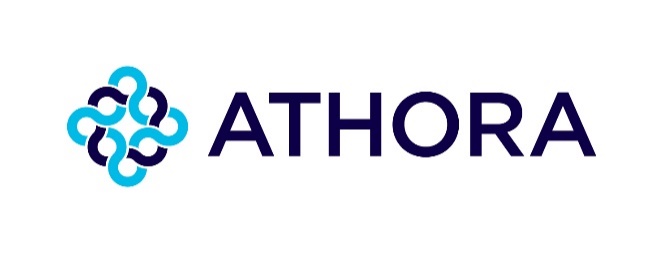 Athora Belgium finalise l’acquisition d’un portefeuille closed book d’assurance vie auprès de NN Insurance BelgiumBruxelles, 4 octobre 2022 – Athora Belgium SA (Athora Belgium), une filiale à 100% du groupe d’assurance épargne et retraite Athora Holding Ltd. (Athora), a annoncé aujourd'hui avoir finalisé l’acquisition d’un portefeuille closed book d’assurance vie auprès de NN Insurance Belgium SA.Athora possède un palmarès sans égal en matière de conclusion de transactions et compte aujourd'hui plus de 3 millions de clients, 96 milliards d’euros d’actifs en gestion consolidés pro forma, plus de 2.000 collaborateurs et des activités dans 5 pays d’Europe.Cette transaction s’inscrit dans la stratégie de croissance d’Athora, qui est centrée sur les produits traditionnels d’épargne-vie et sur les produits de retraite sur le marché européen, et se traduit par un renforcement de la position d'Athora Belgium sur le marché belge de l'assurance-vie.Invité à commenter la finalisation de la transaction, Eric Viet, Regional CEO d’Athora, a déclaré : 	      « Athora Belgium est spécialisé dans les assurances épargne et retraite sur le marché belge. Cette transaction est la première acquisition de portefeuille depuis le rachat par Athora en janvier 2019. Pour Athora Belgium, elle représente un renforcement de sa présence sur le marché, comme en témoigne la croissance de ses actifs sous gestion de 8.7 milliards d’euros à la fin décembre 2021 à 11,4 milliards d'euros environ aujourd'hui. Elle atteste aussi du bien-fondé de la stratégie d’Athora, ainsi que de sa capacité à combiner croissance organique et consolidations. »Dorsan van Hecke, CEO d’Athora Belgium, a ajouté : « Cette journée est à marquer d’une pierre blanche pour Athora Belgium. La transaction concerne plus de 200.000 contrats et nous sommes ravis d’accueillir nos nouveaux clients et les 24 nouveaux collaborateurs. Nous sommes impatients de collaborer avec ces nouveaux collègues, ainsi que d’offrir à nos nouveaux clients une performance stable à long terme sur leurs produits d’épargne et de retraite. »Rien ne change pour les assurés dont la police est transférée de NN Insurance Belgium à Athora Belgium. Tous les courtiers et les assurés concernés recevront des informations personnalisées dans les prochains jours.Pour davantage d’informationsRelations PresseÀ propos d'Athora Belgium SA Athora Belgium SA est actif en Belgique depuis 1901. L'entreprise compte 225 collaborateurs, sert 400.000 clients et offre un large éventail d'assurances vie dans toute la Belgique via un réseau de plus de 500 courtiers indépendants. En 2021, son encaissement total s’élevait à environ 640 millions d'euros. Au lendemain de la clôture de la transaction, la valorisation de son portefeuille d’actifs sera de 11,4 milliards d'euros environ. De plus amples informations sont disponibles sur www.athora.com/be.À propos d’Athora Holding Ltd.Athora est un des plus grands groupes européens de solutions d’épargne et de retraite. Athora se concentre sur le vaste marché des produits traditionnels de vie et de retraite, avec l’ambition de devenir un prestataire de référence pour les couvertures garanties vie et retraite en Europe. Nous répondons aux attentes des particuliers et des entreprises qui souhaitent souscrire à des solutions offrant un rendement stable. Par ailleurs, nous fournissons des solutions de réassurance et de M&A à d’autres assureurs désireux de renforcer leur capital ou de réaliser des changements stratégiques. Les principales filiales d'Athora sont Athora Netherlands N.V. (Amstelveen, Pays-Bas), Athora Belgium S.A. (Bruxelles), Athora Lebensversicherung AG (Wiesbaden, Allemagne), Amissima Vita S.p.A (Italie) et Athora Life Re Ltd. (Bermudes). Notre acquisition du portefeuille à livre fermé d’AXA Germany devrait être finalisée en 2023, sous réserve des autorisations réglementaires applicables. Après l’acquisition du portefeuille d’AXA Germany, le Groupe Athora emploiera 2.000 personnes, comptera 3 millions d’assurés et disposera de 96 milliards d'euros d’actifs sous gestion (montant pro forma basé sur les résultats au 1S22 et comprenant Amissima Vita, le portefeuille racheté à NN Insurance Belgium et le portefeuille racheté à AXA Germany (sous réserve des autorisations réglementaires)). Pour de plus amples informations, consultez www.athora.com.BelgiqueBruno PeelmanAthora Belgiumbruno.peelman@athora.com+32 472 30 40 88Tous les autres marchésSam Turvey/ Vikki Kosmalska Maitland/amo athora@maitland.co.uk +44 207 379 5151